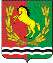 АДМИНИСТРАЦИЯ МУНИЦИПАЛЬНОГО ОБРАЗОВАНИЯ СТАРОМУКМЕНЕВСКИЙ СЕЛЬСОВЕТ  АСЕКЕЕВСКОГО  РАЙОНА  ОРЕНБУРГСКОЙ  ОБЛАСТИ П О С Т А Н О В Л Е Н И Е20.12.2021				с. Старомукменево				№ 55-пОб утверждении Положения о проверке достоверности и полноты сведений, представляемых гражданами, претендующими на замещение должностей муниципальной службы в администрации муниципального образования Старомукменевский сельсовет Асекеевского района Оренбургской области, и муниципальными служащими администрации муниципального образования Старомукменевский сельсовет Асекеевского района Оренбургской области, и соблюдения муниципальными служащими требований к служебному поведениюВ соответствии с Федеральным законом Российской Федерации от 25.12.2008 № 273-ФЗ «О противодействии коррупции», Указом Президента Российской Федерации от 21.09.2009 № 1065 «О проверке достоверности и полноты сведений, представляемых гражданами, претендующими на замещение должностей федеральной государственной службы, и федеральными государственными служащими, и соблюдения федеральными государственными служащими требований к служебному поведению», Указом Губернатора Оренбургской области от 09.07.2012 № 421-ук «О проверке достоверности и полноты сведений, представляемых гражданами, претендующими на замещение должностей муниципальной службы, включенных в соответствующий перечень, муниципальными служащими, замещающими указанные должности, соблюдения муниципальными служащими ограничений и запретов, требований о предотвращении или урегулирование конфликта интересов, исполнения ими обязанностей, установленных федеральным законодательством», руководствуясь ст. 27 Устава муниципального образования Старомукменевский сельсовет Асекеевского района Оренбургской области, постановляю:Утвердить Положение о проверке достоверности и полноты сведений, представляемых гражданами, претендующими на замещение должностей муниципальной службы в администрации муниципального образования Старомукменевский сельсовет Асекеевского района Оренбургской области, и муниципальными служащими администрации муниципального образования Старомукменевский сельсовет Асекеевского района  Оренбургской области, и соблюдения муниципальными служащими требований к служебному поведению согласно приложению к настоящему постановлению.  Глава муниципального образования                                Р.А.КаюмоваРазослано: в дело, прокурору района,  в организационно – правовой отдел, ведущему специалисту по профилактике коррупционных и иных правонарушений-юристу.                                                                Приложение                                                                                             к постановлению                                                                                                  администрации района                                                                                               от 20.12.2021 № 55-п   Положение о проверке достоверности и полноты сведений, представляемых гражданами, претендующими на замещение должностей муниципальной службы в администрации муниципального образования Старомукменевский сельсовет Асекеевского района Оренбургской области, и муниципальными служащими администрации муниципального образования Старомукменевский сельсовет Асекеевского района Оренбургской области, и соблюдения муниципальными служащими требований к служебному поведению 1. Настоящее Положение определяет порядок осуществления проверки:а) достоверности и полноты сведений о доходах, об имуществе и обязательствах имущественного характера, представленных:гражданами, претендующими на замещение должностей муниципальной службы в администрации муниципального образования Старомукменевский сельсовет Асекеевского района (далее - граждане), на отчетную дату;лицами, замещающими должности муниципальной службы в администрации муниципального образования Старомукменевский сельсовет Асекеевского района (далее - муниципальные служащие), за отчетный период и за два года, предшествовавших отчетному периоду;б) достоверности и полноты сведений, представленных гражданами при поступлении на муниципальную службу в администрации муниципального образования Старомукменевский сельсовет Асекеевского района (далее - муниципальная служба) в соответствии с нормативными правовыми актами Российской Федерации, Оренбургской области (далее - сведения, представленные гражданами в соответствии с нормативными правовыми актами);в) соблюдения муниципальными служащими в течение трех лет, предшествовавших поступлению информации, явившейся основанием для осуществления проверки, предусмотренной настоящим пунктом, ограничений и запретов, требований о предотвращении или урегулировании конфликта интересов, исполнения ими обязанностей, установленных Федеральным законом от 25.12.2008 № 273-ФЗ «О противодействии коррупции», другими федеральными законами и законами Оренбургской области (далее - требования к служебному поведению).2. Проверка, предусмотренная подпунктами «б» и «в» пункта 1 настоящего Положения, осуществляется в отношении граждан, претендующих на замещение любой должности муниципальной службы в администрации муниципального образования Старомукменевский сельсовет Асекеевского района, и муниципальных служащих, замещающих любую должность муниципальной службы в администрации муниципального образования Старомукменевский сельсовет Асекеевского района.3. Проверка достоверности и полноты сведений о доходах, об имуществе и обязательствах имущественного характера, представленных муниципальным служащим, замещающим должность муниципальной службы, не предусмотренную перечнем, и претендующим на замещение иной должности муниципальной службы, осуществляется в порядке, установленном настоящим Положением для проверки сведений, представленных гражданами в соответствии с нормативными правовыми актами.4. Проверка, предусмотренная пунктом 1 настоящего Положения, осуществляется по решению главы администрации муниципального образования Старомукменевский сельсовет Асекеевского района.Решение принимается отдельно в отношении каждого гражданина или муниципального служащего и оформляется в письменной форме.5. Муниципальный служащий, в должностные обязанности которого входит участие в противодействии коррупции осуществляет проверку:а) достоверности и полноты сведений о доходах, об имуществе и обязательствах имущественного характера, представленных гражданами, претендующими на замещение должностей муниципальной службы, а также сведений, представленных указанными гражданами в соответствии с нормативными правовыми актами;б) достоверности и полноты сведений о доходах, об имуществе и обязательствах имущественного характера, представленных муниципальными служащими, замещающими должности муниципальной службы;в) соблюдения муниципальными служащими, замещающими должности муниципальной службы требований к служебному поведению.6. Основанием для осуществления проверки, предусмотренной пунктом 1 настоящего Положения, является достаточная информация, представленная в письменном виде в установленном порядке:а) правоохранительными органами, иными государственными органами, органами местного самоуправления и их должностными лицами;б) работниками кадровых служб органов местного самоуправления либо должностными лицами органов местного самоуправления, ответственными за работу по профилактике коррупционных и иных правонарушений;в) постоянно действующими руководящими органами политических партий и зарегистрированных в соответствии с законодательством иных общероссийских общественных объединений, не являющихся политическими партиями;г) Общественной палатой муниципального образования «Асекеевский район»;д) общероссийскими средствами массовой информации.7. Информация анонимного характера не может служить основанием для проверки.8. Проверка осуществляется в срок, не превышающий 60 дней со дня принятия решения о ее проведении. Срок проверки может быть продлен до 90 дней лицом, принявшим решение о ее проведении.9. Муниципальный служащий, в должностные обязанности которого входит участие в противодействии коррупции осуществляют проверку самостоятельно.10. При осуществлении проверки муниципальный служащий, в должностные обязанности которого входит участие в противодействии коррупции вправе:а) проводить беседу с гражданином или муниципальным служащим;б) изучать представленные гражданином или муниципальным служащим сведения о доходах, об имуществе и обязательствах имущественного характера и дополнительные материалы;в) получать от гражданина или муниципального служащего пояснения по представленным им сведениям о доходах, об имуществе и обязательствах имущественного характера и материалам;г) направлять в установленном порядке запрос (кроме запросов, касающихся осуществления оперативно-розыскной деятельности или ее результатов) в органы прокуратуры Российской Федерации, иные федеральные государственные органы, государственные органы субъектов Российской Федерации, территориальные органы федеральных государственных органов, органы местного самоуправления, на предприятия, в учреждения, организации и общественные объединения (далее - государственные органы и организации) об имеющихся у них сведениях: о доходах, об имуществе и обязательствах имущественного характера гражданина или государственного служащего, его супруги (супруга) и несовершеннолетних детей; о достоверности и полноте сведений, представленных гражданином в соответствии с нормативными правовыми актами Российской Федерации; о соблюдении государственным служащим требований к служебному поведению; д) наводить справки у физических лиц и получать от них информацию с их согласия;е) осуществлять анализ сведений, представленных гражданином или муниципальным служащим в соответствии с законодательством Российской Федерации о противодействии коррупции.11. В запросе, предусмотренном подпунктом «г» пункта 10 настоящего Положения, указываются:а) фамилия, имя, отчество руководителя государственного органа или организации, в который направляется запрос;б) нормативный правовой акт, на основании которого направляется запрос;в) фамилия, имя, отчество, дата и место рождения, место регистрации, жительства и (или) пребывания, должность и место работы (службы) гражданина или муниципального служащего, сведения о доходах, об имуществе и обязательствах имущественного характера, которые проверяются, а также гражданина, представившего сведения в соответствии с нормативными правовыми актами, полнота и достоверность которых проверяются, либо муниципального служащего, в отношении которого имеются сведения о несоблюдении им требований к служебному поведению;г) содержание и объем сведений, подлежащих проверке;д) срок представления запрашиваемых сведений;е) фамилия, инициалы и номер телефона муниципального служащего, подготовившего запрос;ж) другие необходимые сведения.12. В запросе о проведении оперативно-розыскных мероприятий помимо сведений, перечисленных в пункте 11 настоящего Положения, указываются сведения, послужившие основанием для проверки, государственные органы и организации, в которые направлялись (направлены) запросы, и вопросы, которые в них ставились, дается ссылка на соответствующие положения Федерального закона «Об оперативно-розыскной деятельности».13. Муниципальный служащий, в должностные обязанности которого входит участие в противодействии коррупции обеспечивает:а) уведомление в письменной форме муниципального служащего о начале в отношении его проверки и разъяснение ему содержания подпункта «б» настоящего пункта - в течение 2-х рабочих дней со дня получения соответствующего решения;б) проведение в случае обращения муниципального служащего беседы с ним, в ходе которой он должен быть проинформирован о том, какие сведения, представленные им в соответствии с настоящим Положением, и соблюдение каких требований к служебному поведению подлежат проверке, - в течение 7 рабочих дней со дня обращения муниципального служащего, а при наличии уважительной причины - в срок, согласованный с муниципальным служащим.14. По окончании проверки муниципальный служащий, в должностные обязанности которого входит участие в противодействии коррупции обязана ознакомить муниципального служащего с результатами проверки с соблюдением законодательства Российской Федерации о государственной тайне.15. Муниципальный служащий вправе:а) давать пояснения в письменной форме: в ходе проверки; по вопросам, указанным в подпункте «б» пункта 13 настоящего Положения; по результатам проверки;б) представлять дополнительные материалы и давать по ним пояснения в письменной форме;в) обращаться к лицу осуществляющему проверку с подлежащим удовлетворению ходатайством о проведении с ним беседы по вопросам, указанным в подпункте «б» пункта 13 настоящего Положения.16. Пояснения, указанные в пункте 15 настоящего Положения, приобщаются к материалам проверки.17. На период проведения проверки муниципальный служащий может быть отстранен от замещаемой должности муниципальной службы на срок, не превышающий 60 дней со дня принятия решения о ее проведении. Указанный срок может быть продлен до 90 дней лицом, принявшим решение о проведении проверки.На период отстранения муниципального служащего от замещаемой должности муниципальной службы денежное содержание по замещаемой им должности сохраняется.18. Муниципальный служащий, в должностные обязанности которого входит участие в противодействии коррупции представляет лицу, принявшему решение о проведении проверки, доклад о ее результатах.19. По результатам проверки главе администрации муниципального образования представляется доклад. При этом в докладе должно содержаться одно из следующих предложений:а) о назначении гражданина на должность муниципальной службы;б) об отказе гражданину в назначении на должность муниципальной службы;в) об отсутствии оснований для применения к муниципальному служащему мер юридической ответственности;г) о применении к муниципальному служащему мер юридической ответственности;д) о представлении материалов проверки в соответствующую комиссию по соблюдению требований к служебному поведению муниципальных служащих и урегулированию конфликта интересов.20. Сведения о результатах проверки с письменного согласия лица, принявшего решение о ее проведении, предоставляются  муниципальному служащему, в должностные обязанности которого входит участие в противодействии коррупции, с одновременным уведомлением об этом гражданина или муниципального служащего, в отношении которого проводилась проверка, правоохранительным и налоговым органам, постоянно действующим руководящим органам политических партий и зарегистрированных в соответствии с законодательством иных общероссийских общественных объединений, не являющихся политическими партиями, Общественной палате муниципального образования Асекеевский район и иным государственным органам, органам местного самоуправления муниципальных образований области и их должностным лицам, представившим информацию, явившуюся основанием для проведения проверки, с соблюдением законодательства Российской Федерации о персональных данных и государственной тайне.21. При установлении в ходе проверки обстоятельств, свидетельствующих о наличии признаков преступления или административного правонарушения, материалы об этом представляются в государственные органы в соответствии с их компетенцией.22. Глава администрации муниципального образования, рассмотрев доклад и соответствующее предложение, указанные в пункте 19 настоящего Положения, принимает одно из следующих решений:а) назначить гражданина на должность муниципальной службы;б) отказать гражданину в назначении на должность муниципальной службы;в) применить к муниципальному служащему меры юридической ответственности;г) представить материалы проверки в соответствующую комиссию по соблюдению требований к служебному поведению муниципальных служащих и урегулированию конфликта интересов.23. Материалы проверки хранятся в кадровой службе в течение трех лет со дня ее окончания, после чего передаются в архив._________